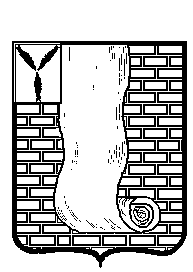 АДМИНИСТРАЦИЯКРАСНОАРМЕЙСКОГО МУНИЦИПАЛЬНОГО РАЙОНАСАРАТОВСКОЙ ОБЛАСТИРАСПОРЯЖЕНИЕО временном   закрытии пляжа   в  с. Ахмат Красноармейского муниципального района           В связи с плановыми работами по благоустройству муниципального пляжа в с.Ахмат Красноармейского муниципального района, также в целях безопасности населения и недопущения травмирования  отдыхающих граждан находящихся на территории пляжа во время проводимых работ:     1. Рекомендовать МУП «Комбинат благоустройства»:      1.1. Ограничить доступ граждан на городской пляж, расположенный: Красноармейский район, с.Ахмат, береговая линия р. Волга, с 06 июля 2021 года до принятия решения об открытии пляжа;     1.2. По окончанию плановых работ по благоустройству пляжа организовать и провести мероприятия по подготовке пляжа к купальному сезону;	1.3. Организационно-контрольному отделу администрации Красноармейского муниципального района опубликовать настоящее распоряжение путем размещения на официальном сайте администрации Красноармейского муниципального района в информационно-коммуникационной сети Интернет.	      2. Контроль за исполнением настоящего распоряжения возложить на заместителя главы администрации Красноармейского муниципального района А.С.Крамарова.                                                                                                                                                                                                                                                                                                                                                                                                                                                                                                                                                                                                                                                                                                                                                                                                                                                                                                                                                                                                                                                                                                                                                                                                                                                                                                                                                                                                                                                                                                                                                                                                                                                                                                                                                                                                                                                                                                             от05 июля 2021г.№580-рот05 июля 2021г.№580-рг. КрасноармейскГлава Красноармейскогомуниципального районаА.И. Зотов 